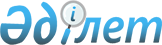 Қазақстан Республикасының Электр энергетикалық тәуелсіздігін қамтамасыз ету жөніндегі 2005 жылға дейінгі іс-шаралар жоспарын бекіту туралыҚазақстан Республикасы Үкіметінің қаулысы 2000 жылғы 13 қараша N 1700

      "Қазақстан Республикасы Үкіметінің 2000-2002 жылдарға арналған іс-қимыл бағдарламасын іске асыру жөніндегі іс-шаралардың жоспары туралы" Қазақстан Республикасы Үкіметінің 2000 жылғы 7 наурыздағы N 367 P000367_ қаулысына сәйкес елдің электр энергетикалық тәуелсіздігіне қол жеткізу үшін Қазақстан Республикасының Үкіметі қаулы етеді: 

      1. Қоса беріліп отырған Қазақстан Республикасының Электр энергетикалық тәуелсіздігін қамтамасыз ету жөніндегі 2005 жылға дейінгі іс-шаралар жоспары бекітілсін.     2. Осы қаулының орындалуын бақылау Премьер-Министрдің орынбасары Д.К.Ахметовке жүктелсін.     3. Осы қаулы қол қойылған күнінен бастап күшіне енеді.     Қазақстан Республикасының         Премьер-Министрі                                   Қазақстан Республикасы Үкіметінің                                      2000 жылғы 13 қарашадағы                                         N 1700 қаулысымен                                            бекітілген      Қазақстан Республикасының Электр энергетикалық тәуелсіздігін     қамтамасыз ету жөніндегі 2005 жылға дейінгі іс-шаралар жоспары _________________________________________________________________________р/р ! Іс-шаралардың       ! Жобаның    ! Қаржылан. !Жалпы ! Аяқтау нысаны N  !     атауы           ! құны, млн. ! дыру көзі !қуаты,! және орындау    !                     !АҚШ доллары.!           ! МВт  !   мерзімі       !                     !    мен     !           !      ! _________________________________________________________________________  1           2                  3           4         5          6 _________________________________________________________________________1.   "KEGOC" ААҚ-ның жүйе.                                   2000 жылғы     лері бойынша электр                                     IV тоқсаннан     энергиясын беру бойын.                                  бастап жаңа     ша қызмет көрсетулер.                                   әдістемені     ге тарифтерді есеп.                                     енгізу     теудің жаңа әдістеме.                             сін әзірлеу және     енгізу _________________________________________________________________________2.   Аймақтық электр                                         2000 жылдың     желілері мен ком.                                       ІІ жарты жыл.     панияларында                                            дығында жаңа     (АЭК-де) тариф                                          әдістемені     жасаудың жаңа                                           енгізу     әдістемесін енгізу          _________________________________________________________________________  1         2                  3            4          5         6    _________________________________________________________________________ 3.   "KEGOC" ААҚ-ның         257,0      Әлемдік Банк         2000-2003     ұлттық электр жүйе.                пен Еуропа.          жылдары     сін жаңғыртуды                     лық Жаңғырту         жетілдіруді     жүргізу                            және Даму            жүргізу                                        Банкінің                                         заемы - 185 млн.                                        АҚШ доллары;                                        меншікті                                        қаражат _________________________________________________________________________  1         2                  3            4          5         6    _________________________________________________________________________ 4.   Электр энергиясы                                         2001 жыл     мен қуаты рыногының          Қазақстандық     операторының     ("ЭЭҚРО" ЖАҚ)     көмегімен электр     энергиясымен     биржалық сау.     даны ұйымдас.     тыру және     төлемсіздіктер     тәуекелін     сақтандыру  _________________________________________________________________________5.   Қазақстан мен                                            2000 жылға     Ресейдің энергия                                         IV тоқсаннан     жүйелерінің                                              бастап     қатар жұмысын     ұйымдастыру       _________________________________________________________________________  1         2                  3            4          5         6    _________________________________________________________________________6.   Екібастұз-Топар       Жалпы құны   Инвестиция.    -      2005 жылы     ОҚГРЭС-Тараз           300,0       ларды тарту           желіні     трассасы бойын.       млн. АҚШ     (Әлемдік              енгізу     ша Солтүстік-          доллары     Банктің                 Оңтүстік тран.                     заемы)     зитінің ЖЖ-500     кВ екінші     тізбегінің     құрылысын     аяқтау _________________________________________________________________________7.   Қазақстанның,                                            2000 жылғы     Ресейдің және                                            IV тоқсаннан     Орталық Азия                                             бастап     елдерінің энергия     жүйелерінің     қатарлас жұмысын     ұйымдастыру _________________________________________________________________________8.   Шағын ГЭС-тің           5,0        Инвестиция.    7,0    2001 жылы-     қараусыз қалғанын                  ларды тарту           2,0 МВт;     қалпына келтіру                    (герман               2002 жылы-     және жаңаларын                     банктерінің           5,0 МВт     салу                               несиесі)              МВт ГЭС-ті                                                              енгізу _________________________________________________________________________  1         2                  3            4          5         6    _________________________________________________________________________ 9.   Орал газтурбиналы      10,0        "Stadtwerke    56,0   2002 жыл     электр станциясын                    Leipzig"                   салу (ГТЭС)                         компаниясы-                                         тура инвес.                                         тициялар ________________________________________________________________________10.  "Теңізшевройл"         360,0       "Теңіз-        480,0   2000 жылы-     газтурбиналы электр                шевройл"               80 МВт;     станциясы құрылысын                біріккен               2001 жылы-     аяқтау                             кәсіпорны              80 МВт;                                                               2002 жылы-                                                               80 МВт;                                                               2003 жылы-                                                               80 МВт;                                                               2004 жылы-                                                               80 МВт;                                                               2005 жылы-                                                               80 МВт                                                               ГТЭС-ті                                                                іске қосу _________________________________________________________________________11.  Қарашығанақ газ-       90,0        AGIP-BG       Бірінші  2001 жылы-     турбиналы электр                   TEXACO-       кезегі   40 МВт;     станциясын салу                    LUCOIL        120,0    2002 жылы-                                        консор.                40 МВт;                                        циумы                  2003 жылы-                                                               40 МВт                                                               ГТЭС-ті                                                                іске қосу _________________________________________________________________________  1         2                  3            4          5         6    _________________________________________________________________________ 12.  "Ақтөбемұнайгаз"      14,0        "Ақтөбе-       48,0     Жұмыстағы     ГТҚ-48 газтурби.                  мұнайгаз"               24 МВт;     налы электр                       АҚ                      2001 жылы-     станциясының                                              12 МВт;     құрылысын                                                 2002 жылы-     аяқтау                                                    12 МВт                                                               ГТҚ-ын қосу _________________________________________________________________________13.  Құмкөл газтур.        20,0        "Харрикейн     40,0     2005 жыл     биналы электр                     Құмкөл Мұнай"     станциясын                        ААҚ     салу   _________________________________________________________________________таблицаның жалғасы _________________________________________________________________________                   7               !               8 _________________________________________________________________________ 1. Қазақстан Республикасының Табиғи    Республиканың қашықтағы солтүстік   монополияларды реттеу, бәсекелес.   және оңтүстік аймақтарына ірі     тікті қорғау және шағын бизнесті    Екібастұз электр энергиясы жеткі.      қолдау жөніндегі агенттігі,         зілімінің ара қашықтығы мен бәсеке.    Энергетика, индустрия және сауда    лестік қабілетін ұлғайтудан тарифтің   министрлігі                         тәуелділігін төмендету  _________________________________________________________________________2. Қазақстан Республикасының           АЭК-ның электр энергиясын түпкі   Табиғи монополияларды реттеу,       тұтынушылары үшін электр энергиясына   бәсекелестікті қорғау және          орташа-босату тарифін тұрақтату   шағын бизнесті қолдау жөніндегі        агенттігі, Энергетика, индустрия   және сауда министрлігі _________________________________________________________________________3. Энергетика, индустрия және сауда    Қосалқы станциялар мен құрылғылар.     министрлігі, "KEGOC" ААҚ (келісім   дың жабдықтарын алмастыру жолымен   бойынша)                            пайдалану шығыстары мен техникалық                                       қызмет көрсету құнын төмендету;                                       электр жүйелеріндегі электр                                        энергиясының шығынын төмендету;                                       бар электр энергиясымен күнделікті                                       саудаласуға көшумен электр                                       энергиясының бәсекелік рыногын                                             дамыту үшін техникалық және                                                ақпараттық база құру _________________________________________________________________________4. Энергетика, индустрия және сауда    Электр энергетикасында нарықтық       министрлігі, "ЭЭҚРО" ЖАҚ            қатынастарды одан әрі дамыту және   (келісім бойынша)                   бәсекелес рыноктың өтімділігін                                       арттыру _________________________________________________________________________5. Қазақстан Республикасының           Өзара тиімді қатынастар принципіне   Энергетика, индустрия және сауда    негізделген электр энергиясының   министрлігі                         өзара жеткізілімі кезінде энергиямен                                       сенімді және үздіксіз жабдықтауды                                       қамтамасыз ету _________________________________________________________________________ 6. Энергетика, индустрия және сауда    Солтүстік және Оңтүстік Қазақстан.   министрлігі, "KEGOC" ААҚ (келісім   ның энергия жүйелерінің қатарлас   бойынша)                            жұмысының сенімділігі мен тұрақ.                                       тылығын арттыру _________________________________________________________________________7. Қазақстан Республикасының           Өзара тиімді қатынастар принципіне   Энергетика, индустрия және сауда    негізделген электр энергиясының   министрлігі                         өзара жеткізілімі кезінде энергия.                                       мен сенімді және үздіксіз жабдық.                                       тауды қамтамасыз ету _________________________________________________________________________8. Алматы облысының әкімі              Орталық Азия елдерінен электр                                        энергиясы импортын төмендету _________________________________________________________________________9. Қазақстан Республикасының           Ресейден электр энергиясы импортын   Энергетика, индустрия және сауда    төмендету   министрлігі _________________________________________________________________________10. Қазақстан Республикасының          Ресейден электр энергиясы импортын    Энергетика, индустрия және         төмендету    сауда министрлігі _________________________________________________________________________11. Қазақстан Республикасының          Ресейден электр энергиясы импортын    Энергетика, индустрия және         төмендету    сауда министрлігі _________________________________________________________________________ 12. Қазақстан Республикасының          Ресейден электр энергиясы импортын    Энергетика, индустрия және         төмендету    сауда министрлігі _________________________________________________________________________ 13. Қазақстан Республикасының          Орталық Азия елдерінен электр    Энергетика, индустрия және         энергиясы импортын төмендету    сауда министрлігі _________________________________________________________________________ Оқығандар:     Багарова Ж.А.,     Икебаева А.Ж.
					© 2012. Қазақстан Республикасы Әділет министрлігінің «Қазақстан Республикасының Заңнама және құқықтық ақпарат институты» ШЖҚ РМК
				